Túrakód: F_Termál-tó-6,7_(PS)_f  /  Táv.: 6,7 km  /  Frissítve: 2022-02-11Túranév: Szent-S-kör / Terepfutó_Termál-tó-6,7 km (PS)_fEllenőrzőpont leírás:Feldolgozták: Baráth László, Hernyik András, Valkai Árpád, 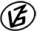 Tapasztalataidat, élményeidet őrömmel fogadjuk! 
(Fotó és videó anyagokat is várunk.)          Elnevezése          ElnevezéseKódjaLeírása1.Spari/R-CSpari/R-CTermál-tó Ökoturisztikai bázis, az információs táblán2.Termál-tó/6Termál-tó/6Az erdő ÉK-i sarkán, az árok és az út ÉNY-i oldalán, egy akácfa D-i oldalán3.Termál-tó/5Termál-tó/5A csatornától ÉK-re, az erdő szélén, egy fa NYÉNY-i oldalán4.Termál-tó/3Termál-tó/3Az út DK-i szélén, a Vekertől DK-re, egy fa ÉÉK-i oldalán